 2022.9.12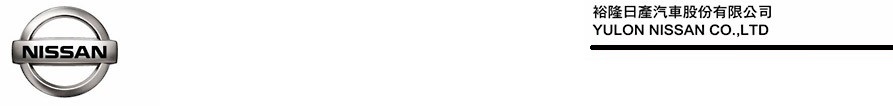 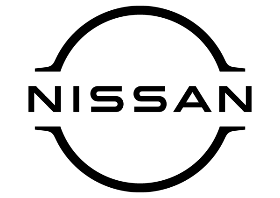 2022「NISSAN小小汽車達人」服務廠工作體驗營報名開始
持續推廣兒童汽車知識體驗活動  全台300個名額熱情招募中
    裕隆日產汽車因應COVID-19防疫政策鬆綁、消費市場回溫，為持續推廣兒童汽車知識體驗活動，以及回饋廣大NISSAN車主的支持，特別於9月18日及9月25日分別在全台9家NISSAN服務廠，舉辦2022「NISSAN 小小汽車達人」服務廠工作體驗營活動(註1)，全台共計300個名額，車主自9月12日起至9月15日止可於NISSAN官網線上報名。    裕隆日產指出，「小小汽車達人」服務廠工作體驗營活動，自2019年首次舉辦以來獲得參加車主朋友熱烈迴響，2021年因疫情升溫，為配合防疫安全停辦大型群聚活動，隨著疫情指揮中心宣布2022年9月12日後防疫政策逐步鬆綁，預估消費市場活動亦將開始回溫，為持續推廣兒童汽車知識體驗活動，NISSAN再次舉辦廣受好評的車主活動2022「NISSAN小小汽車達人」服務廠工作體驗營。    NISSAN邀請車主朋友們鼓勵家中4-7歲小朋友報名參加2022 「NISSAN小小汽車達人」服務廠工作體驗營，透過認識服務廠工作環境、流程及實際工作體驗，更加了解汽車相關知識及愛車保養流程，並藉由寓教於樂的車型益智互動遊戲，創造車主家庭與親子同樂的美好時光。相關活動詳情請洽NISSAN服務專線0800-088888或參閱裕隆日產汽車官方網站： http://www.nissan.com.tw。2022「NISSAN小小汽車達人」服務廠工作體驗營：活動日期：2022/9/18、2022/9/25 活動地點：全台9家NISSAN服務廠 活動內容：NISSAN服務廠工作體驗 活動採線上報名預約，現場恕不受理報名。報名費用：每位參加孩童之報名費為NISSAN紅利點數8,800點(由服務廠依報名車牌批次抵扣)或新台幣300元+NISSAN紅利點數88點 (車主需於活動前親至服務廠付費)，付款完成後，始完成報名程序。報名程序完成後，恕無法接受臨時取消及退費（包含紅利點數）。活動場次：註1：相關活動詳情請參閱裕隆日產汽車官方網站：http://www.nissan.com.tw。裕隆日產汽車保有取消、終止、暫停或更改本活動辦法及內容之權利，並於NISSAN官網http://www.nissan.com.tw公告之。
# # #聯絡方式：裕隆日產汽車股份有限公司 公關室媒體專線：0800371171公司網站：www.nissan.com.tw活動日期活動地點9/18(日)新北市 輔大服務廠9/18(日)桃園市 桃鶯服務廠9/18(日)新竹市 新竹服務廠9/18(日)台中市 松竹服務廠9/18(日)台中市 南中服務廠9/18(日)彰化縣 員林服務廠9/18(日)台南市 健康服務廠9/18(日)高雄市 鳳山服務廠9/25(日)台北市 北投服務廠